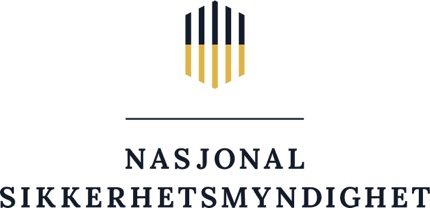 LEVERANDØRBLANKETTForklaring til bruk av blankettenBlanketten benyttes for norske leverandører. Ved forespørsel om utenlandske leverandører benyttes Facility Security Clearance Information Sheet (FSCIS).Dersom det forespørres om flere leverandører til samme anskaffelse, sendes det en blankett for hver enkelt leverandør i samme forsendelse med samme begrunnelse (punkt 8).Blanketten brukes kun for ett av de tre behovene A, B eller C.Ved anmodning om igangsetting av virksomhetsklarering eller reklarering vil NSM utstede et vedtaksskriv. Oppdragsgiveren er ansvarlig for å igangsette reklareringsprosessen i god tid før leverandørklareringen utløper.Forespørsel om leverandørForespørsel om leverandørForespørsel om leverandørAForespørsel om leverandør (beskrevet under) innehar gyldig leverandørklarering på nivå:H (  )  K (  )   NS (  )  NC (  )  Annet (  ) ………….AForespørselen omfatter:(  ) Tilgang til eller oppbevaring av informasjon gradert KONFIDENSIELT eller høyere i egne informasjonssystemer eller lokalerAForespørselen omfatter:(  ) Tilgang til objekter eller infrastruktur klassifisert KRITISK eller MEGET KRITISKAForespørselen omfatter:(  ) Rådighet over objekter eller infrastruktur klassifisert KRITISK eller MEGET KRITISKAForespørselen omfatter:(  ) Godkjent informasjonssystem for behandling av sikkerhetsgradert informasjonASpesielle opplysninger(   )AHar leverandøren ikke gyldig leverandørklarering, anmoder oppdragsgiveren med dette om at NSM igangsetter klarering av leverandøren.(   )AUtfylt skjema Angivelse av graderingsnivå følger vedlagt.(   )AUtfylt skjema Egenopplysninger fra leverandøren ved leverandørklarering følger vedlagt.(   )BAnmodning om igangsetting av leverandørklarering for leverandør (beskrevet under) på nivå:H (  )  K (  )   NS (  )  NC (  )  Annet (  ) ………….BForespørselen omfatter:(  ) Tilgang til eller oppbevaring av informasjon gradert KONFIDENSIELT eller høyere i egne informasjonssystemer eller lokaler BForespørselen omfatter:(  ) Tilgang til objekter eller infrastruktur klassifisert KRITISK eller MEGET KRITISK BForespørselen omfatter:(  ) Råde over objekter eller infrastruktur klassifisert KRITISK eller MEGET KRITISKBForespørselen omfatter:(  ) Godkjent informasjonssystem for behandling av sikkerhetsgradert informasjonBUtfylt skjema Angivelse av graderingsnivå følger vedlagt.(   )BUtfylt skjema Egenopplysninger fra leverandøren ved leverandørklarering følger vedlagt.(   )CAnmodning om reklarering av leverandør (beskrevet under) på nivå:H (  )  K (  )   NS (  )  NC (  )  Annet (  ) ………….CForespørselen omfatter:(  )Mottak/oppbevaring/tilvirkning av sikkerhetsgradert informasjonCForespørselen omfatter:(  ) Godkjent informasjonssystem for behandling av sikkerhetsgradert informasjonCUtfylt skjema Angivelse av graderingsnivå følger vedlagt.(   )CUtfylt skjema Egenopplysninger fra leverandøren ved leverandørklarering følger vedlagt.(   )DInformasjon om leverandørEndringer og tilføyelser1Leverandørens navn:2Organisasjonsnummer:7Besøksadresse:4E-post:5Postnummer/poststed/land:6Navn sikkerhetsansvarlig:7Telefon/e-post sikkerhetsansvarlig:8Årsak til forespørsel/anmodning (tilbud/ kontraktsinngåelse/ vedlikeholdsavtale/ leverandør/underleverandør/program/prosjekt:Årsak til forespørsel/anmodning (tilbud/ kontraktsinngåelse/ vedlikeholdsavtale/ leverandør/underleverandør/program/prosjekt:ESigneringSigneringOppdragsgiver:Sted og dato:                                                                                                Navn:                   Oppdragsgiver:Sted og dato:                                                                                                Navn:                   Oppdragsgiver:Sted og dato:                                                                                                Navn:                   (   )Svar på forespørsel om gyldig leverandørklarering (A) (fylles ut av NSM)Svar på forespørsel om gyldig leverandørklarering (A) (fylles ut av NSM)Svar på forespørsel om gyldig leverandørklarering (A) (fylles ut av NSM)(   ) Leverandøren innehar en gyldig leverandørklarering på nivå: H (  )  K (  )   NS (  )  NC (  )  Annet (  ) ………….H (  )  K (  )   NS (  )  NC (  )  Annet (  ) ………….Denne bekreftelse utløper (dd/mm/åååå). Ved eventuell endring av utløpsdato vil NSM informere om dette.Denne bekreftelse utløper (dd/mm/åååå). Ved eventuell endring av utløpsdato vil NSM informere om dette.Denne bekreftelse utløper (dd/mm/åååå). Ved eventuell endring av utløpsdato vil NSM informere om dette.Denne bekreftelse utløper (dd/mm/åååå). Ved eventuell endring av utløpsdato vil NSM informere om dette.Spesielle opplysninger / forutsetninger for bruk av leverandøren:Spesielle opplysninger / forutsetninger for bruk av leverandøren:Spesielle opplysninger / forutsetninger for bruk av leverandøren:Spesielle opplysninger / forutsetninger for bruk av leverandøren:(   ) Leverandøren innehar ikke en gyldig leverandørklarering. Leverandøren innehar ikke en gyldig leverandørklarering. Leverandøren innehar ikke en gyldig leverandørklarering. (   )Sikkerhetsklarering av leverandøren er igangsatt dersom det er anmodet om det.Sikkerhetsklarering av leverandøren er igangsatt dersom det er anmodet om det.Sikkerhetsklarering av leverandøren er igangsatt dersom det er anmodet om det.Nasjonal sikkerhetsmyndighetNavn:Nasjonal sikkerhetsmyndighetNavn:Nasjonal sikkerhetsmyndighetNavn:Dato:(   )Svar på anmodning om igangsetting av leverandørklarering eller reklarering (B og C)(fylles ut av NSM)Svar på anmodning om igangsetting av leverandørklarering eller reklarering (B og C)(fylles ut av NSM)Svar på anmodning om igangsetting av leverandørklarering eller reklarering (B og C)(fylles ut av NSM)(   ) Leverandørklarering er igangsatt og vedtaksbrev fremsendes når prosessen er avsluttet Kommentarer: ………………………………………………………..Kommentarer: ………………………………………………………..(   ) Leverandørklarering er ikke igangsattBegrunnelse: …………………………………………………………..Begrunnelse: …………………………………………………………..(   ) Reklarering er igangsatt og vedtaksbrev fremsendes når prosessen er avsluttet Kommentarer: ………………………………………………………..Kommentarer: ………………………………………………………..(   ) Reklarering er ikke igangsattBegrunnelse: …………………………………………………………..Begrunnelse: …………………………………………………………..Spesielle opplysninger:Spesielle opplysninger:Spesielle opplysninger:Spesielle opplysninger:Nasjonal sikkerhetsmyndighetNavn:Nasjonal sikkerhetsmyndighetNavn:Nasjonal sikkerhetsmyndighetNavn:Dato: